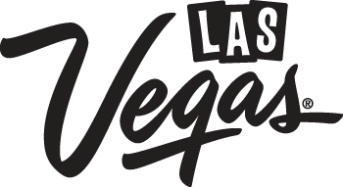 LUXURY TRAVEL Las Vegas' array of accommodations and amenities offer something for nearly every taste, including visitors seeking a luxurious experience, both in and out of the casino. In fact, in the last several years, Las Vegas has established its place among the ranks of the world's most plush destinations.  While it would be impossible to list all that the city offers, below is just a taste of what's available when money is no object. The newest addition to Las Vegas luxury is The Cromwell, the Strip’s first stand-alone boutique hotel and casino. Each of the 188 rooms features luxurious accommodations in an intimate, Parisian-inspired atmosphere. Whether it’s the hardwood floors, plush furnishings or dim and romantic lighting, each room gives guests a glamorous, VIP experience. The hotel’s blend of modern and vintage design is another unique element. Exclusive amenities include hallway coffee and tea service, steam showers and Muk bath products. Also exclusive to The Cromwell are Giada De Laurentiis’ first-ever restaurant, GIADA and the newest indoor/outdoor nightlife experience by Victor Drai, Drai’s Beach Club | Nightclub.Now open, SLS Las Vegas brings to life sbe’s first-ever hotel casino. Included is LUX at SLS Las Vegas, on the site of the inspiring SLS Las Vegas designed to offer contemporary, stylish and demur settings to guests looking for a lifestyle-driven experience outside of the ordinary. Classic French influence is matched by oversized sofas, chandeliers and sconces designed by Philippe Starck, a custom closet armoire and a peek-a-boo shower add a playful twist. Delano Las Vegas fuses personalized service with a high-end design concept. The resort evokes luxury with an unexpected touch of individuality, creating an intimate experience within the grand 43-story golden tower at Mandalay Bay Resort Complex, formerly The Hotel at Madalay Bay. Defined by style and sophistication, Delano Las Vegas brings a world class resort to the famed Las Vegas Strip, appealing to the most discerning travelers from around the globe.At the Tower Suites at Wynn and Encore Las Vegas, the attention to detail in service and amenities is confirmed by the Forbe's Five Star status. From designer name shopping such as Oscar de la Renta and Manolo Blahnik to an 18-hole private golf course and onsite Ferrari dealership, the property is a luxury lover’s dream come true. Guests can sample award-winning fine dining or partake in an evening of entertainment at Le Rêve. For those craving the ultimate in luxury, the VIP Indulgence Package at Le Rêve offers an evening of extravagance with Perrier-Jouët champagne, chocolate-covered strawberries, generous lounge seating, and behind-the-scenes glimpses of the show.  Whether cruising the pristine lake by yacht or gondola, dining in the elegant restaurants, strolling in the Aston MonteLago Village boutiques, relaxing in the soothing spas, or playing the championship golf course, a wealth of amenities await at Lake Las Vegas Resort. With luxury accommodations at Westin Lake Las Vegas and Hilton Lake Las Vegas Resort & Spa, the destination, located just 19 miles from the Strip, is a secluded paradise for both its residents and its guests. The Palazzo Las Vegas is designed with the affluent traveler in mind. Every room in The Palazzo is a suite featuring a sunken living room, luxurious Egyptian linens and remote-controlled Roman shades and curtains. Anchored by a flagship, 85,000-square-foot Barneys New York, The Shoppes at The Palazzo have more than 60 luxury boutiques. At sister resort The Venetian, the Chairman Suite is considered the property's crème de la crème at 8,500 square feet. Upon entry, guests step onto a black java stone floor, inset with semi-precious stones. The bathroom sink is made from onyx with all plumbing fixtures made from platinum. The suite also includes a living room, dining room, media room, two master bedrooms, two additional bedrooms and a workout room, complete with a dry sauna and steam room. In addition, the two hotels boast one of the most star-studded culinary lineups in town, including Emeril Lagasse, Wolfgang Puck, Daniel Boulud, Mario Batali, Buddy Valastro and Thomas Keller. Meanwhile, at MGM Grand, Skylofts are not only considered luxurious, but come with a staff to prove it. Ranging in size from 1,400 to 6,000 square feet, Skylofts offer 24-hour butler service designed to indulge guests in the fine art of relaxation. Looking for the perfect night's sleep? The dream butler provides a unique selection of pillows, herbal teas and calming music to send you into a deep slumber. Want to turn your hotel room into a spa? The spa butler prepares a selection of fragrant bath oils and salts, candlelight, aromatherapy and mood lighting for the perfect in-loft spa experience. Skyloft stays also include chauffer services to and from the airport in a Rolls-Royce Ghost limousine. Guests at MGM Grand can experience the ultimate in luxury dining at Joël Robuchon, an upscale, award-winning French restaurant by France’s Chef of the Century. Among its accolades is the designation of being the only Michelin Three-Star recipient - the prestigious Michelin Guide's highest ranking - in Las Vegas. At Caesars Palace, the Laurel Collection is focused on providing the amenities of a luxury hotel with a personal touch and spectacular amenities.  Guests can enjoy a private entrance, exclusive check-in, and direct access to the sprawling Garden of the Gods pool oasis and Qua Baths & Spa, an award-winning spa retreat.  For those who enjoy Japanese elegance, Nobu Hotel within Caesars Palace allows guest to enjoy all that is stylish and extravagant.  With access to a private concierge, and priority reservations to restaurants, one can have a truly A-list experience. At Palms Casino Resort experience the ultimate in luxury with a variety of over-the-top, themed fantasy suites. From the Kingpin Suite featuring two, regulation-sized bowling lanes to the 10,000-square-foot Hardwood Suite complete with a basketball half-court, the elite indulge in "the good life." Sitting atop the Fantasy Tower is the two-story Sky Villa featuring an outdoor, cantilevered pool with a view of the Strip, fully equipped gym with sauna, glass elevator, poker table and much more. The Sky Suites at ARIA, a 4004-room luxury gaming resort on the Las Vegas Strip, create a personal refuge amongst the hustle and bustle of the destination. The AAA Five Diamond award and Forbe’s Five Star-winning resort includes suites of up to 7,000 square feet with in-room saunas and Hermes bath essentials. The Cosmopolitan of Las Vegas is located between Vdara and Bellagio. The 2,995-room resort features oversized residential-style living spaces with expansive private terraces. The Cosmopolitan's luxurious resort amenities include a 100,000 square foot casino; Sahra Spa & Hammam; three unique pool experiences; Marquee Nightclub & Dayclub, a multi-level integrated nightclub; and 150,000 square feet of state-of-the-art convention and meeting space. The resort also offers an eclectic line-up of new-to-market retailers and signature restaurants. Inspired by the beautiful villages of Europe, the AAA Five Diamond Bellagio Resort & Casino infuses luxury into every turn, including the Mediterranean-blue, 8 ½-acre lake in which fountains perform a magnificent aquatic ballet. Award-winning dining, including the newest restaurant from Julian Serrano, Lago, brings the celebrity panache to every meal. The world-class Bellagio Gallery of Fine art and the exquisite Conservatory & Botanical Gardens along with the stunning “O” by Cirque du Soleil are enough to keep guests entertained throughout their stay. The resort also provides a sumptuous spa and salon and exclusive luxury shopping.Caesars Entertainment has recently introduced Anthology, a collection of the finest suites at their Las Vegas properties, fit for every lifestyle and taste. By definition. “anthology” is a collection of stories, songs or works of art. Each of the suites narrates its own unique story. From lavish amenities and stylish furnishings to private pool parties and glamorous movie star history, there's nary an unrealized possibility. Previously, most of these rooms were accessed only by celebrities and the most elite casino guests. The launch of the Anthology collection –with its nearly 2,000 suites and villas— now brings the pinnacle of luxury and exclusivity directly to the guest’s fingertips.Like luxury skyboxes perched high above the glittering Las Vegas Strip, Four Seasons Hotel Las Vegas’ stylish guest rooms are located on floors 35 to 39, offering unsurpassed views of the world-famous Las Vegas Boulevard and surrounding desert landscape. At the Hotel, guests enjoy handcrafted cocktails and small plates at PRESS, authentic Italian cuisine at Verandah, and award-winning fine dining at Charlie Palmer Steak, and relax in the Forbes five-star spa and lushly landscaped private pool.Some of the most private luxury suites on the Strip can be found at The Villas at The Mirage. Blending culture, cuisine, fine art, lifestyle and pure entertainment, The Villas place you in the upper limits of luxury. A private gated entrance leads you to a secluded wing of The Mirage, where you'll be pampered in the trappings of luxury by a 24-hour staff of chefs, butlers and concierge representatives. Outside is a personal entertainment paradise with an atmosphere tailor-made for lavish gatherings. Guests can lounge by the heated pool, decompress in the spa pool, test out the putting green, and celebrate in the confidence of exclusivity. Each backyard is furnished with a putting green, soothing fountain, music system, mist system, table, chairs, chaise lounges and umbrellas. Trump International Hotel Las Vegas is a 64-story tower of golden glass, home to 1,232 graciously furnished guest suites and 50 luxurious Las Vegas Penthouse suites. Each room contains floor-to-ceiling windows offering sweeping, panoramic views of the city set against a majestic backdrop of the surrounding mountains. Hotel rooms also feature state-of-the-art complete kitchens and pet-friendly amenities. The most unique part of the hotel is that if you enjoy your room enough, you can buy it.Awarded as the only triple Forbes Five-Star award winner in Las Vegas for hotel, The Spa and Twist by Pierre Gagnaire, Mandarin Oriental Las Vegas is a sophisticated sanctuary of modern elegance in the heart of the Las Vegas Strip. Ideally located at the entrance of the ARIA-complex, an extraordinary urban resort destination, the 47-story, non-gaming hotel brings spectacular accommodations, exceptional dining, an unparalleled spa, and the legendary service of the renowned Mandarin Oriental Hotel Group to Las Vegas. Mandarin Oriental also insists guests travel in style to and from the airport with the Mercedes Benz S series airport transfer service that may be arranged with the concierge.